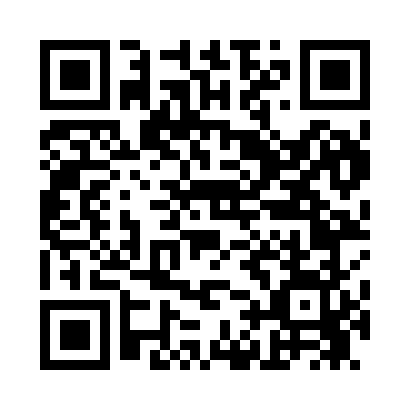 Prayer times for Attlebury, New York, USAMon 1 Jul 2024 - Wed 31 Jul 2024High Latitude Method: Angle Based RulePrayer Calculation Method: Islamic Society of North AmericaAsar Calculation Method: ShafiPrayer times provided by https://www.salahtimes.comDateDayFajrSunriseDhuhrAsrMaghribIsha1Mon3:415:2412:595:018:3410:162Tue3:425:2412:595:018:3410:163Wed3:425:2512:595:018:3310:154Thu3:435:2512:595:018:3310:155Fri3:445:2612:595:018:3310:146Sat3:455:261:005:028:3210:147Sun3:465:271:005:028:3210:138Mon3:475:281:005:028:3210:129Tue3:485:291:005:028:3110:1210Wed3:495:291:005:028:3110:1111Thu3:505:301:005:028:3010:1012Fri3:515:311:005:028:3010:0913Sat3:525:321:015:028:2910:0814Sun3:535:321:015:018:2910:0715Mon3:555:331:015:018:2810:0616Tue3:565:341:015:018:2710:0517Wed3:575:351:015:018:2710:0418Thu3:585:361:015:018:2610:0319Fri4:005:371:015:018:2510:0220Sat4:015:371:015:018:2410:0121Sun4:025:381:015:018:239:5922Mon4:045:391:015:008:239:5823Tue4:055:401:015:008:229:5724Wed4:065:411:015:008:219:5525Thu4:085:421:015:008:209:5426Fri4:095:431:014:598:199:5327Sat4:105:441:014:598:189:5128Sun4:125:451:014:598:179:5029Mon4:135:461:014:588:169:4830Tue4:155:471:014:588:159:4731Wed4:165:481:014:588:149:45